Ak hst 1 Waarom gaan allochtonen ergens naartoe? Indianen – weggedreven door andere immigrantenZwarten – daar waren de plantages                -dichtst bij AfrikaAziaten&spanjaarden – dichtbij herkomstlandDemografisch transisitiemodel – heeft invloed op migratie Pre-transitie fase Hoog sterftecijfer  slechte omstandighedenHoog geboortecijfer  geloof, voor het werk & geen voorbehoedsmiddelen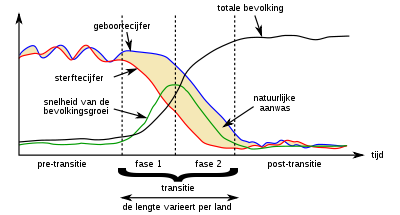 Start transitie fase Sterftecijfer daalt  hygiëne, voedsel, behuizingGeboortecijfer blijft gelijkVoortgangstransitie fase Sterftecijfer daalt  zorgGeboortecijfer daalt  pensioen, kinderarbeidverbod, welvaart, meer onderwijsPosttransitie faseSterftecijfer daalt  vergrijzingGeboortecijfer blijft gelijkOorzaken migratie  Ruimtelijke interactiemodelMacro Regionale ongelijkheid tussen gebieden Meso Dingen die je mist in een landComplementariteit – gebieden moeten elkaar aanvullenOverbrugbaarheid – de afstand tussen gebieden niet te groot Relatieve afstand – afstand in tijd/geld/moeiteGeen tussenliggende mogelijkhedenMicro Hoe is het per gezin? NAFTA 1944 – tussen Mexico, VS & CanadaVrijhandelsakkoord – bijna geen grenzen aan handelIdee: meer welvaart voor de landen = minder migratie tussen Mexico&VSNegatief gevolg:  VS exporteerd graan naar Mexcio  mensen kopen graan uit de VS omdat dat  goedkoper is door Mechanisatie & gesubsudieerd  mexicaanse boeren verkopen niet meer of hebben geen winst want ze kunnen niet tegen de VS concurreren  welvaart Mexico wordt slechter  nog meer migratie naar VS Positief gevolg: de economie onder andere bedrijven is gegroeid Demensies Cultuur  - Taal/religie/onderwijs/demogratieNatuur – klimaat / bodemEconomie – geld/inkomen/werkPolitiek – bestuur/corruptie/grenzen/geweldSoorten migratieVraaggestuurde migratie Vraag uit een rijk land waar arbeidtekorten zijnTijdelijkAanbodgestuurde migratieOp eigen initiatiefVeel risicoFases : getrapte migratie Tijdelijke migratie van jonge arbeidskrachten  ze sturen geld naar hun herkomstland  georiënteerd op herkomstlandorientierenVerblijfsduur wordt verlengd & sociale netwerken worden opgebouwd       verlengenGezinshereniging & huwelijks migratie  gewend aan langere verblijfsduur  oriëntatie op vestigingsgebied  etnische gemeenschap: vereniging, winkels, restaurantsLanger Permanente vestiging  burgerschap of illegaal        permanentMigraties typeren naar:Tijd – tijdelijk/permanent?Motief – Waarom?Afstand – lange/korte afstand?Richting – ruraal – urbaan Ruraal – plattelandUrbaan – stadKetting migratie – als er 1 schaap over de dam is, volgen er meer. Als er familieleden of dorpsleden zijn gemigreerd, gaan er steeds meer mensen. Vroeger – meer migratie, want in de VS hadden ze arbeidskrachten nodigNu – minder migratie, want in de VS is de crisis aangebroken en is er dus veel werkeloosheid1850 – mexico stond californie, new mexico & texas af aan de VSCentrum periferie stuctuur Middelpunt van de samenlevingPolitiek zwaartepuntEconomisch zwaartepuntDemografisch zwaartepuntPerifeer gebied – achtergebleven gebied – vee, akker &mijnbouwToename bevolking & regionale ongelijkheid tussen centrum en periferie Noodzakelijk om de ontwikkeling van periferie te bevorderenKerngebied ontlastenGoed voor de totale economieIrrigatievoorzieningen  landbouwbedrijven stichten  eigen bedrijven = werkSemiaride gebied – extensieve veeteelt & geirigeerde akkerbouw = binnenlandse migratieBraceroverdrag – seizoenswerk in de VS – 1964PIF – aantrekken buitenlandse investeringen  belastingvrije im- en export (exportprocessingzone)Maquiladoras, waarom een succes?Vrijhandelszone & vrije productie  belastingvoordelen Lage lonenLaaggeschoolde arbeidersDichtbij VSGevolgen -nationaal  mexico industrialiseert-regionaal  grensstreek – versedelijking                                               --immigranten                                              --industrialisatie-lokaal  per stad  milieuverontreinigingEerst – alleen in grensstedenLater – meer naar binnenlandWaarom? Vraag groter dan aanbod  steeds moeilijker voor bedrijven om werknemers te vinden en te houdenLonen in binnenland lagerVerscheidenheidAantal mannen neemt toeSamenwerking van bedrijven  joint ventureGlobalisering – proces waardoor er al meer grensoverschrijdende relaties onstaan =macdonaldiseringInternationale taakverdeling Westen – industrieOntwikkelingslanden – grondstoffenRuilvoetverslechtering – verschil tussen de opbrengst van industrieproducten & grondstoffenImportvervangende migratieMinder afhankelijk van buitenland – producten zelf makenStaat beschermt ze  heffingen op invoer van buitenlandse productenBackward linkage =EindproductHalffabricatenEerste bewerking(machines)GrondstoffenProblemen - productie halffabricaten&kapitaalgoederen goedkoper als je meer maakt   Mexico is te klein alsnog afhankelijk van buitenland  monopoliepositie (enige die de markt beheert) hoge prijzen blokkeren export =hoge prijzen &lage kwaliteitExportgeorienteerde industrialisatieGericht op exportMaquiladorasDe staat maakt aantrekkelijke voorwaarden – belastingvoordelen, vrijhandelszones & vrijeproductiezones  bevordert vestiging van buitenlandse bedrijven = sterke ontwikkeling maquiladorasProductieketen – alles om producten/diensten te maken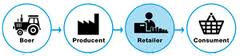 Ideen                omvorming       distributie Grondstof  van input totvan goederenconsumptieKapitaal          halffabricaten    of diensten                        Of eindproductenDaar zoeken ze allemaal gebieden voor 